KOMPAKT DÖRT YÖNLÜ KASET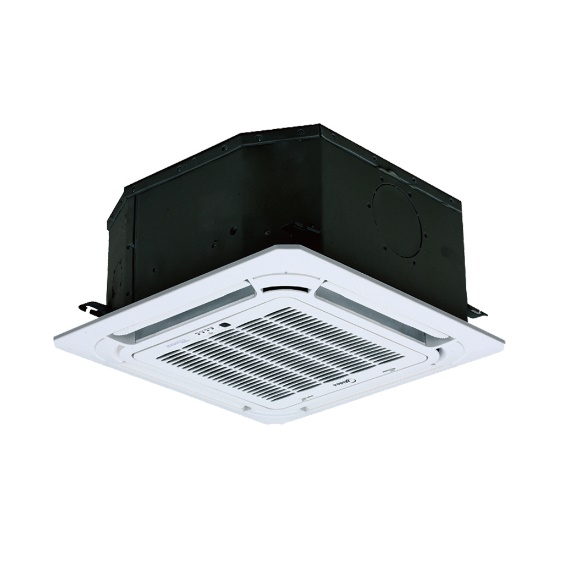 Kompakt Dört Yönlü Kaset için: 360 ° hava çıkışı, bir odanın her köşesini soğutmak veya ısıtmak ve sıcaklıkları eşit bir şekilde kontrol etmek için güçlü hava akışı sirkülasyonu sağlar. Son derece kompakt kasa, her odanın dekoruna uygundur ve alçak bir tavana montaj için çok az yer gerektirir. Kompakt gövde ve hafifliği nedeniyle, tüm modeller bir vinç olmadan monte edilebilir.2 ila 4 yönde yedi deşarj paterni seçilebilirKompakt tasarım ve kolay kurulumHer köşeyi ısıtmak veya soğutmak için 360 ° hava akımı çıkışıAlt kanal ve temiz hava girişiKompakt Tasarım, Kolay KurulumSon derece kompakt kasa, her odanın dekoruna uygundur ve alçak bir tavana montaj için çok az yer gerektirir.360 ° Hava Akışı Çıkışı360 ° hava çıkışı, odanın her köşesini soğutmak veya ısıtmak ve sıcaklıkları eşit bir şekilde kontrol etmek için güçlü hava akışı sirkülasyonu sağlar.